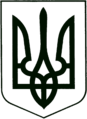 УКРАЇНА
МОГИЛІВ-ПОДІЛЬСЬКА МІСЬКА РАДА
ВІННИЦЬКОЇ ОБЛАСТІВИКОНАВЧИЙ КОМІТЕТ РІШЕННЯ№213Від 27.07.2017р.                                                             м. Могилів-ПодільськийПро доцільність позбавлення батьківських правКеруючись ст. 34 Закону України «Про місцеве самоврядування в Україні», ст.ст. 19, 150, 151, 152, 153,  155, 157, 164 Сімейного кодексу України, Законом України «Про органи і служби у справах дітей та спеціальні установи для дітей», постановою Кабінету Міністрів України від 24.09.2008 року №866 «Питання діяльності органів опіки та піклування, пов’язані із захистом прав дітей» та матеріалів, що надійшли до служби у справах дітей, сім’ї та молоді міської ради,-                                виконком міської ради ВИРІШИВ:	Затвердити висновок органу опіки та піклування про доцільність  позбавлення батьківських прав _______________________, відносно його малолітньої дочки __________________________, ________________ року народження, згідно додатку. Контроль за виконанням даного рішення покласти на заступника міського голови з питань діяльності виконавчих органів Кригана В.І..            Міський голова                                                                   П. Бровко      Додаток                                                                               до рішення виконавчого                                                                                                комітету міської ради                                                       від 27.07.2017 року  № 213    В И С Н О В О Коргану опіки та піклування при виконавчому комітетіМогилів - Подільської міської ради про доцільність позбавлення батьківських правВивчивши матеріали, що надійшли до комісії з питань захисту прав дитини, стало відомо наступне:___________________, ________________ року народження, яка  зареєстрована та проживає за адресою: вул. ______________, м. Могилів – Подільський, звернулась до служби у справах дітей, сім’ї та молоді міської ради щодо позбавлення батьківських прав її колишнього чоловіка _____________________, відносно його малолітньої доньки __________________, ______________ року народження.Відповідно до заочного рішення Могилів - Подільського міськрайонного суду Вінницької області справа №_______________ про розірвання шлюбу від 25 березня 2014 року між _______________(дошлюбне прізвище ________ та ____________________, шлюб було розірвано.      Зі слів ________________., з часу припинення подружніх відносин _______________ ухиляється від виконання батьківських обов’язків, а саме: не приймає участі у вихованні та житті дитини, має заборгованість по сплаті аліментів на утримання малолітньої дочки. Дитина взагалі не знає батька.Відповідно до психолого – педагогічної характеристики дошкільного підрозділу навчально – виховного комплексу №___ щодо малолітньої ______________________, стало відомо, що дитина виховується матір’ю ____________________. Достатню увагу вихованню дівчинки приділяють бабуся – _________________________ та дідусь – ________________________. За весь час перебування дитини у дошкільному закладі батько – _______________________ не відвідував дівчинку, не цікавився її успіхами та досягненнями. 18 липня 2017 року під час здійснення службою у справах дітей, сім’ї та молоді міської ради, акту обстеження житлово – побутових умов _____________ було встановлено, що родина проживає в будинку, який складається з чотирьох кімнат, кухні, коридору, ванної кімнати. Помешкання облаштоване необхідними меблями та сучасною побутовою технікою. Дитина, _________________, проживає в кімнаті разом з матір’ю. Дівчинка забезпечена достатньою кількістю розвиваючих книг та іграшок, є місце для навчання та проведення дозвілля. Малолітня _____________________, має окреме ліжко, столик для навчання, речі відповідно до сезону. На момент візиту до родини дитина перебувала на оздоровлені.__________________ на засідання Комісії не з’явився, проте надав нотаріально завірену заяву про те, що він надає свою згоду на позбавлення його батьківських прав по відношенню до його малолітньої дочки ___________________, ________________ року народження.                                                                              Постановою Пленуму Верховного суду України від 30.03.2007р. №3 «Про практику застосування судами законодавства при розгляді справ про усиновлення і про позбавлення та поновлення батьківських прав» роз’яснено, що позбавлення батьківських прав (тобто прав на виховання дитини, захист її інтересів, на відібрання дитини в інших осіб, які незаконно її утримують, та  ін.), що надані батькам до досягнення дитиною повноліття і ґрунтуються на факті спорідненості з нею, є крайнім заходом впливу на осіб, які не виконують батьківських обов'язків, а тому питання про його застосування слід вирішувати лише після повного, всебічного, об'єктивного з'ясування обставин справи, зокрема ставлення батьків до дітей.Ухилення батьків від виконання своїх обов'язків має місце, коли вони не піклуються про фізичний і духовний розвиток дитини, її навчання, підготовку до самостійного життя, зокрема: не забезпечують необхідного харчування, лікування дитини, що негативно впливає на її фізичний розвиток як складову виховання. Також, не спілкуються з дитиною в обсязі, необхідному для її нормального самоусвідомлення, не надають дитині доступу до культурних та інших духовних цінностей, не сприяють засвоєнню нею загальновизнаних норм моралі, не виявляють інтересу до її внутрішнього світу, не створюють умов для отримання нею освіти. 
	Так як, __________________________, тривалий час, не виконував своїх батьківських обов’язків та участі у вихованні дитини не приймає, долею дочки, її життям, навчанням, станом здоров’я не цікавився, комісія з питань захисту прав дитини вирішила доцільним порушити клопотання перед виконавчим комітетом Могилів – Подільської міської ради про затвердження висновку про  доцільність позбавлення батьківських прав ____________________________, ________________ року народження, відносно його малолітньої дочки _________________, ___________________ року народження.Керуючий справами виконкому	   Р. Горбатюк